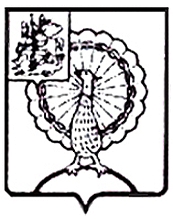 Совет депутатов городского округа СерпуховМосковской областиРЕШЕНИЕВ соответствии с Федеральным законом от 06.10.2003 г.  №131-ФЗ «Об общих принципах организации местного самоуправления», ч.2 ст.7 Закона Московской области от  16.04.2010г. №40/2010-О3 «О Московском областном молодежном парламенте», руководствуясь Уставом муниципального образования «Городской округ Серпухов Московской области», Совет депутатов городского округа Серпухов Московской областир е ш и л:1. Утвердить представителя муниципального образования «Городской округ Серпухов Московской области» в состав Московского областного молодежного парламента Конкину Софию Николаевну. 2. Признать решение Совета депутатов города Серпухова Московской области от 31.07.2013г. № 327/33 «О делегировании представителя муниципального образования «Город Серпухов Московской области» в Московский областной молодежный парламент» утратившим силу.3. Направить настоящее решение Главе городского округа Серпухов Д.В. Жарикову для подписания и официального опубликования (обнародования).4. Контроль за выполнением данного решения возложить на постоянную депутатскую комиссию по нормотворчеству и организации депутатской деятельности, взаимодействию с  общественными организациями и правоохранительными органами (Я.Й. Киблицки).Председатель Совета депутатов                                                      И.Н. ЕрмаковГлава городского округа                                                                   Д.В. ЖариковПодписано Главой городского округа		« 31 » мая 2017 г.№  190/22    от  30.05.2017О выдвижении представителя муниципального образования «Городской округ Серпухов Московской области» в состав Московского областного молодежного парламентаО выдвижении представителя муниципального образования «Городской округ Серпухов Московской области» в состав Московского областного молодежного парламента